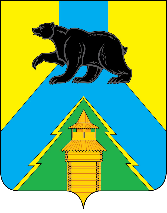 Российская ФедерацияИркутская областьУсть-Удинский районАДМИНИСТРАЦИЯПОСТАНОВЛЕНИЕот 15.02.2022г.  № 81п. Усть-УдаО внесении изменений в Положение о порядке принятия решений о разработке муниципальных программ РМО «Усть-Удинский район», их формирования и реализации, утвержденное постановлением администрации Усть-Удинского района от 24.12.2019г. № 450 В целях приведения Положения о порядке принятия решений о разработке муниципальных программ РМО «Усть-Удинский район», их формирования и реализации, утвержденного постановлением администрации Усть-Удинского района от 24.12.2019г. №450 в соответствие с пунктом 7 части 2 статьи 9 Федерального закона от 07.02.2011г. №6-ФЗ «Об общих принципах организации и деятельности контрольно-счетных органов субъектов Российской Федерации и муниципальных образований», руководствуясь статьями 22,45 Устава районного муниципального образования «Усть-Удинский район», администрация Усть-Удинского районаПОСТАНОВЛЯЕТ:Внести в Положение о порядке принятия решений о разработке муниципальных программ РМО «Усть-Удинский район», их формирования и реализации, утвержденное постановлением администрации Усть-Удинского района от 24.12.2019г. №450 следующие изменения:1.1. в пункте 7 слова «для проведения финансово-экономической экспертизы» заменить словами «для осуществления экспертизы»;1.2. во втором абзаце пункта 17 слова «для проведения финансово-экономической экспертизы (включая финансово-экономическое обоснование)» заменить словами «для осуществления экспертизы».Контроль за выполнением настоящего постановления возложить на первого заместителя мэра Усть-Удинского района (А.А.Менг). Управлению делами администрации Усть-Удинского района (О.С.Толмачева) опубликовать настоящее постановление в установленном порядке.Настоящее постановление вступает в силу с момента его опубликования.Глава администрацииУсть-Удинского района                                                                 С.Н.Чемезов